广东省市场监督管理局文件粤市监知保〔2023〕611 号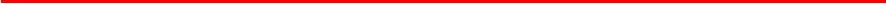 广东省市场监督管理局关于印发首批广东省地理标志培育产品名单的通知各地级以上市市场监督管理局：为贯彻落实省委 “ 1310”具体部署，按照《广东省发展地理 标志产业实施方案》，扎实推进地理标志挖潜计划，省局组织开展 了首批广东省地理标志培育产品遴选工作，确定广东省地理标志 培育产品 80 个，形成《首批广东省地理标志培育产品名单》（以下简称《名单》，见附件 1）。现就有关事项通知如下。一、首批广东省地理标志培育产品遴选各地市累计推荐 258 个计划培育产品。省局根据国家地理标志产品保护申报要求，组织专家进行真实性、地域性、特异性、关联性审查，对每个申请培育产品做了量化评定。根据专家审查 意见，综合考虑已提出国家地理标志产品保护申请、 已注册国家 地理标志证明商标和集体商标情况，遴选产生 80 个广东省地理标 志培育产品。培育产品覆盖 21 个地市，涉及初级农产品 39 个、加工食品 26 个、中药材 9 个、手工艺品 6 个。二、工作要求请各级市场监管部门结合实际大力开展地理标志产品培育 工作，扩大地理标志培育产品影响力，提高地理标志产品保护申请质量。（ 一）加强政策供给。省局将持续加大地理标志产品培育政 策和资金支持，建立地理标志培育产品基础数据库，优先审查、 推荐《名单》中的产品申报国家地理标志产品保护。各级市场监 管部门要结合《地理标志保护和运用“ 十四五” 规划》《广东省发展 地理标志产业实施方案》相关要求，细化地理标志产品培育政策措施。（ 二）加强资料搜集。各级市场监管部门要持续开展潜在地 理标志保护资源调研， 以纳入《名单》的产品为重点，采集特色 质量、特殊工艺、人文历史、产地环境、地理范围、发展状况等 基础信息数据及纸质、影像等代表性实物资料，科学合理划定地 理标志培育产品的产地范围，加强对初级农产品、加工食品、道地药材、传统手工艺品等地理标志资源的保护。（三）加强体系建设。各级市场监管部门要结合地理标志培 育产品特色质量，开展质量标准和保护特色指标研究，完善特色 质量保证体系，建立健全技术标准体系，强化检验检测体系，为高质量开展国家地理标志产品保护申请夯实基础。（四）建立年报制度。各级市场监管部门要以县域为基础， 持续深化地理标志资源普查，开展地理标志资源评价，推动建立 地理标志保护资源年报制度。省局将适时组织开展后续地理标志培育产品推荐和遴选工作。（五）加强宣传推广。各级市场监管部门要加大培育产品的 宣传力度，深挖产品价值和历史人文故事，讲好地理标志故事。 要制定品牌培育计划，健全品牌培育机制，创新品牌推广模式，塑造品牌形象，彰显品牌价值，扩大品牌知名度和影响力。（六）优化标识包装。各级市场监管部门要重视地理标产品 标识和外包装设计，组织开展业务培训等服务活动，提高地理标 志产品辨识度和品牌影响力。一方面，要强化专用标志使用监管， 专用标志标识要符合《地理标志产品保护规定》《地理标志专用标 志使用管理办法》要求，另一方面，要加强地理标志产品生产企 业培训，指导企业提高外包装设计水平，充分反映地理标志独特 的自然地理因素、历史文化传承和地理标志产品的优良品质。省局将汇总全省地理标志产品标识样式，印发以供参考。附件：首批广东省地理标志培育产品名单广东省市场监督管理局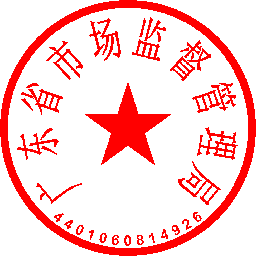 2023 年 12 月 21  日（联系人：刘金华，联系电话：020-38835550）附件首批广东省地理标志培育产品名单公开方式：依申请公开校对:刘金华序号培育产品名称类型申请人1赤坭九里香盆景初级农产品广州市花都区人民政府2波罗粽加工食品广州市黄埔区人民政府3南澳海胆粽加工食品深圳市大鹏新区管委会4宝安云片糕加工食品深圳市宝安区人民政府5斗门荔枝初级农产品珠海市斗门区人民政府6金湾黄立鱼初级农产品珠海市金湾区人民政府7澄海狮头鹅初级农产品汕头市澄海区人民政府8樟林林檎初级农产品汕头市澄海区人民政府9牛田洋青蟹初级农产品汕头市金平区人民政府10乐从鱼腐加工食品佛山市顺德区人民政府11高明濑粉加工食品佛山市高明区人民政府12翁源果蔗初级农产品翁源县人民政府13乳源云门柑初级农产品乳源瑶族自治县人民政府14仁化石塘堆花米酒加工食品仁化县人民政府15梅花猪初级农产品乐昌市人民政府16南雄黄烟初级农产品南雄市人民政府17南雄银杏初级农产品南雄市人民政府18南雄烟田香米初级农产品南雄市人民政府19始兴香菇初级农产品始兴县人民政府20罗坑茶初级农产品韶关市曲江区人民政府21龙川山茶油加工食品龙川县人民政府22和平猕猴桃初级农产品和平县人民政府23河源五指毛桃中药材河源市人民政府24东源板栗初级农产品东源县人民政府25东源仙湖茶加工食品东源县人民政府26紫金蝉茶加工食品紫金县人民政府27留隍橄榄初级农产品丰顺县人民政府28梅州火炙黄酒加工食品梅州市人民政府29五华石雕手工艺品五华县人民政府30石坑柰李初级农产品梅州市梅县区人民政府31银江金针菜初级农产品大埔县人民政府32大埔茶油加工食品大埔县人民政府33兴宁单丛（枞）茶加工食品兴宁市人民政府34登畲云雾茶加工食品五华县人民政府35梅县绿茶初级农产品梅州市梅县区人民政府36罗浮山百草油中药材博罗县人民政府37南昆山毛茶加工食品龙门县人民政府38惠东仙人茶加工食品惠东县人民政府39赤岸蚝初级农产品惠东县人民政府40大安蒜初级农产品陆丰市人民政府41晨洲蚝初级农产品汕尾市城区人民政府42东莞腊肠加工食品东莞市人民政府43道滘裹蒸粽加工食品东莞市人民政府44石岐乳鸽加工食品中山市人民政府45中山杏仁饼加工食品中山市人民政府46小榄荼薇酒加工食品中山市人民政府47小冈香手工艺品江门市新会区人民政府48溪头五彩薯初级农产品阳西县人民政府49阳西红心鸭蛋初级农产品阳西县人民政府50徐闻香蕉初级农产品徐闻县人民政府51茂名石硖龙眼初级农产品茂名市人民政府52茂名荔枝初级农产品茂名市人民政府53茂名龙眼初级农产品茂名市人民政府54沙琅豆豉加工食品茂名市电白区人民政府55高州荔枝初级农产品高州市人民政府56高州龙眼初级农产品高州市人民政府57杏花白马茶加工食品封开县人民政府58德庆巴戟中药材德庆县人民政府59广宁青皮竹初级农产品广宁县人民政府60广宁山茶油加工食品广宁县人民政府61高要广藿香中药材茂名市高要区人民政府62高要肉桂中药材茂名市高要区人民政府63德庆肉桂中药材德庆县人民政府64德庆何首乌中药材德庆县人民政府65德庆广佛手中药材德庆县人民政府66德庆鸳鸯桂味荔枝初级农产品德庆县人民政府67连州玉竹中药材连州市人民政府68石坎陶瓷手工艺品清远市清新区政府69连州菜心初级农产品连州市人民政府70佛冈蜂蜜初级农产品佛冈县人民政府71新圩青梅初级农产品潮州市饶平县人民政府72潮州牛肉丸加工食品潮州市人民政府73潮州彩瓷手工艺品潮州市人民政府74潮州木雕手工艺品潮州市人民政府75潮绣手工艺品潮州市人民政府76普宁芥蓝初级农产品普宁市人民政府77东寮芋头初级农产品揭阳市揭东区人民政府78隆江猪脚加工食品惠来县人民政府79云浮豉油膏加工食品云浮市云城区人民政府80杨柳冬瓜初级农产品云浮市云安区人民政府广东省市场监督管理局办公室2023 年 12 月 21  日印发